Инвестиционная площадка № 67-10-831. Месторасположение:- Смоленская область, Кардымовский район, д. Каменка, ул. Школьная, д. 7;- расстояние до г. Москвы: 350 км;- расстояние до г. Смоленска: 40 км;-расстояние п. Кардымово: 22 км.2. Характеристика участка:- площадь – 0,2994 га;-категория земель – земли населенных пунктов;- форма собственности – муниципальная.3. Подъездные пути:- автодорога «Смоленск – Вязьма - Зубцов» 22 км;- автодорога «Минск - Москва» - 500 м;- железная дорога Москва – Западная Европа – 22,5 км.4. Инженерные коммуникации:- газоснабжение – ориентировочное расстояние 0,1 км;-электроснабжение – (комплектная трансформаторная подстанция напряжением 10/0.4 кВ мощностью 250 кВ.А шкафного типа);- водоснабжение – холодное; - водоотведение – местная канализация.5. Условия предоставления:- аренда;- покупка.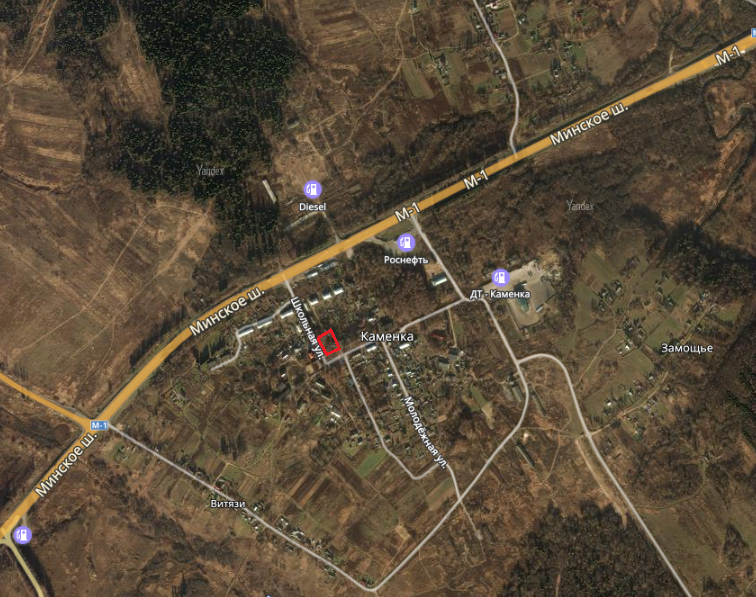 